Conflict Resolution DayAn Annual International CelebrationOctober 17, 2019DISPUTE RESOLUTIONcheck out the website for events in your areaconflictresolutionday.caPlease contact us at info@conflictresolutionday.cafor more info, for questions or to be added to our distribution list.@CRDayAB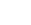 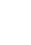 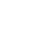 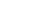 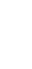 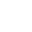 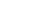 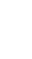 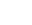 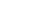 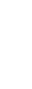 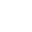 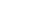 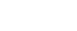 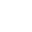 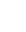 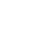 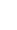 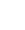 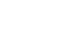 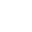 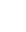 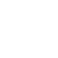 Brought to you by the Government of Alberta and community based dispute resolution organizationsadditional text can go here